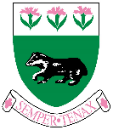 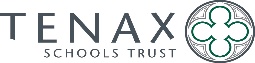 Teacher of GeographyStarting from September 2022This is an exciting opportunity for an ambitious Teacher of Geography to join the Geography team in this exceptionally successful school, where specialist knowledge is highly prized.  We are interested in applications from teachers with commitment to teaching Geography to A-Level and an interest in developing their career, including ECT’s.We are interested too in applicants with experience and the capacity to contribute to the Teaching School Hub’s work in teacher professional development. A teaching and learning responsibility would be available in such cases. Situated in Tunbridge Wells, with excellent transport links to London, Bennett is a popular and over-subscribed academy with an enviable record of outstanding academic achievement over many years. A Church of England co-educational school with independent academy status1,796 on roll including 370 in the Sixth FormJudged Outstanding in every area by Ofsted in 2012   World Class School Quality Mark in 2020    Outstanding GCSE and A Level resultsExcellent reputation; oversubscribedBennett students are highly motivated and enthusiastic about learning and taking part in the huge range of enrichment activities that we offer.  As the Kent Teaching School hub, we are committed to providing strong and sustained professional development for all colleagues who work with us.  A TLR would be available with suitable experience.Priority places at the school are available for children of staff.We welcome pre-application visits to the school.We will be considering applications from Tuesday 24th May 2022 onwards.Thank you for your interest. Should you wish to discuss any aspect of the advertised post before applying, please email: recruitment@bennett.kent.sch.ukFor full details and application form please visit our website: www.bennettmemorial.co.ukCVs cannot be accepted. Bennett Memorial Diocesan School is part of the Tenax Schools Trust.We reserve the right to close this vacancy early if we appoint.This school is committed to safeguarding and promoting the welfare of children and young people and expects all staff and volunteers to share this commitment.  All posts are subject to a satisfactory enhanced disclosure check. 